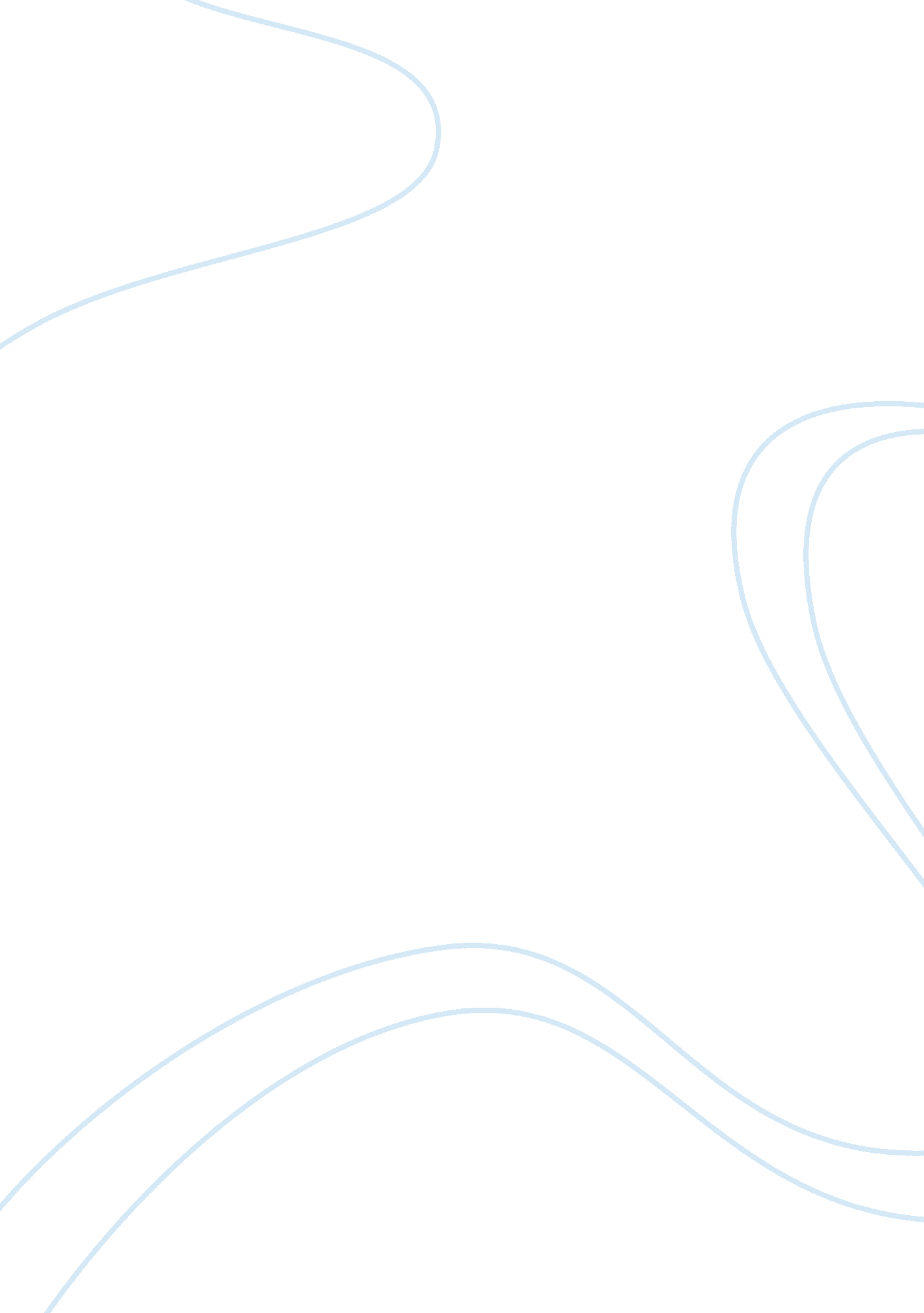 Contributing factors for the domestic violence sociology essay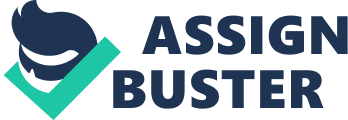 According to the statistic the media has been considered one of many contributing factors in domestic violence. It has been criticized for its portrayal of violence in movies, television and printed form resulting in the desensitization of people with regard to their tolerance of violence. on the other hand the media has also been used a modern communication tool in increasing public awareness of domestic violence and increasing support for ongoing research, funding education and prevention and treatment programs and support for improvement in the laws the criminal justice system and the public policy. Some studies report that middle class Asian women are more likely to experience domestic violence than white middle class women among some ethnic and racial minority groups are attributable in part to poverty. Some research has suggested that the discrepancy between employment and income places women at risk. When women earn more than men or have a higher education qualification and employment skills, many men feel psychologically threatened and some use violence to reassert power in their relationship ( gfgf) Immigrants coming to the UK seeking a better quality of life for themselves and their families but the barriers they face are tremendous. Fearing deportation and or the loss of her children and women may be intimidated by her partner’s threat to report her to the UK Immigration and Naturalization service. She may not realize that the domestic violence is against the law that she has the legal option to stop the battering and those agencies and community resources are available to support her. Different countries and cultures may have their own values and attitudes toward a woman place family, marriage, sex roles and divorce. Cultural factors such as machismo (male dominance) , marianosmo ( female submission ) and trational family structures with strictly defined sex roles and a strong catholic tration are the key determine Domestic violence against women occurs in families from all cultural and ethnic groups ( gonlo 2006) and intervention policies and practices in treating battered women should accommodate their diverse cultural backgrounds Key Literature review Research literature identifies the following risks factors of domestic violence that can be faced by minority ethnic women: Endorsement of patriarchal views of marriage and woman’s sexual autonomy Members of a community or family not intervening in cases of domestic violence Isolation from the rest of their community Immigration and asylum legislation that increase dependence on their partner Changes in status , gender roles and traditional supports following migration The low income has also been identified a risk factor for domestic violence and minority ethnic. Woman have a greater risk of living in poverty than majority ethnic women ( Walby 2004) These risk factors also act as barriers to leaving a violent relationship and or even seeking support. Patriarchal norms lead to associations of stigma and shame with leaving a violent relationship. An d also restrictive immigration laws have been identified as a trap for immigrant woman experiencing domestic violence and in response to this issue many countries have adapted their immigration laws to include domestic violence concessions. Minority ethnic women can face discrimination from the majority culture while simultaneously experiencing sexism against them from both the majority group and their own minority ethnic community. This racism and sexism can also make it more difficult to seek for help. Fear that the perpetrators may be arrested or fears to immigration status and lack of trust in the police all acts ad deterrents to seeking support from the police for minority ethnic women. According to the British Crime Survey statists shows that one in five women have experienced domestic violence in their lifestyle and many of these women ended their relationship because of abusive relationship. . According to the survey shows that woman chose to stay in abusive relationship because of fear if they attempt to leave, they will be tracked down and beaten or killed because of this the most women think that any prison time would be temporary and the subsequent and consequences even worse. When it comes to the culture effect on domestic violence Uganda has the highest crime rates of domestic violence, 41 % of women reported being beaten or physically harmed by their husbands. This is because related to the economic factor as well as different life styles and culture differences in Uganda. Methodology ” research is a complex process, rooted in philosophy in terms of what is there to know and how do we go about knowing it .” ( Jewell 2007-2008, 4. 4 p 71 -72) I will be dealing with human rather than materials and in order to finish my dissertation and I have to understand the behaviour of the women’s with different culture and belief and religion e. g. As I spent of my two years at the Coventry Refugee Centre as an Interpreter and Case worker this gave a good knowledge about diverse people and I understand their opinions and feelings. It will be easier for me to do my interview by using my experience. To describe this philosophy Saunders said that ” the challenge here is to enter the social world of our research subjects and understand their world as their point of view”. To complete my research I will use three data collection methods: Secondary data Interview Questionnaires The secondary date will be used from books, articles to update my literature review to have the best knowledge and to understanding of the general theory aspect on culture effect on domestic violence. I will also get some help from the Coventry Refugee Centre by going on their websites and speak to them face to face when needed. This secondary date will help me to designing the interview questions in order to get the best answers. I will also organise some face to face semi structured interview to understand the effect of culture on domestic violence. I will also use internet search for this search. I have already offered my help to victim support to work for them without getting any paid and hopefully this work placement will give me more about the victim of domestic violence in order to finish my dissertation. I will do some questionnaires to assess the domestic violence this will provide me a good feedback about the domestic violence and the trust in the police and Criminal Justice System. These questioners will provide me some quantitative date in order to get the best possible answers these questioners will given to the random women’s. soz jus on the phone to ma man. bu ma cwk is on my laptop n im on my pc bu jus write bou wha research method u gna use like for mine im doin case stdies n interviews n lyk u gta say whether u gna use qualitative method or quantitative methods n why u using those methods das it reallyysoz jus on the phone to ma man. bu ma cwk is on my laptop n im on my pc bu jus write bou wha research method u gna use like for mine im doin case stdies n interviews n lyk u gta say whether u gna use qualitative method or quantitative methods n why u using those methods das it reallyy http://ivythesis. typepad. com/term_paper_topics/2010/03/impact-of-domestic-violence-in-women-and-their-children-in-uganda-research-proposal-paper. html http://ivythesis. typepad. com/term_paper_topics/2009/08/proposal-domestic-violence-and-parents-plans. html soz jus on the phone to ma man. bu ma cwk is on my laptop n im on my pc bu jus write bou wha research method u gna use like for mine im doin case stdies n interviews n lyk u gta say whether u gna use qualitative method or quantitative methods n why u using those methods das it reallyy 